Norsk RedaktørforeningStyremøte 2017-10-31 BergenRKNSak 2017-38: Handlingsplanen 2017-2019 – konkretiseringPå NRs landsmøte i Trondheim 13. juni ble NR-styrets forslag til handlingsplan for 2017-2019 enstemmig vedtatt. Planen følger som vedlegg 1.Sekretariatet har utarbeidet et dokument som utdyper og konkretiserer planen og som også angir status for prosjekter som allerede er igangsatt, samtidig som det angir tidsrammer og økonomiske rammer for gjennomføringen av planen. Sekretariatet oppfordrer styret til å komme med innspill til konkrete tiltak i handlingsplanen – særlig på følgende områder:1a) Forbedre og fornye NR Kompetanse/utvikle målrettede tilbud for toppledere og mellomledere1c) Utvikle hotline-funksjonen1e) Utrede styrker og svakheter ved ulike ledermodeller2a) Slik gjør vi det. Samle og tilgjengeliggjøre den beste journalistikken for deling2b) Skape de viktigste møteplassene for kompetansebygging og kunnskapsdeling for norske redaktørerForslag til vedtak: Styret slutter seg til sekretariatets utkast til gjennomføring av NRs handlingsplan for 2017-2019, med de anmerkninger og forslag som fremkom i styremøtet.NRs handlingsplan - tiltak i perioden 2017-2019 Hovedmål:Norsk Redaktørforening skal jobbe for at den enkelte redaktør får best mulige rammer til å foreta frie, selvstendige og kompetente redaksjonelle valg.Norsk Redaktørforening skal bidra til å peke ut retningen for journalistikken fram mot 2020.Norsk Redaktørforening skal kjempe for økt innsyn i samfunnet og fremheve betydningen av åpenhet og transparens om journalistiske metoder og valg.Vedlegg: 1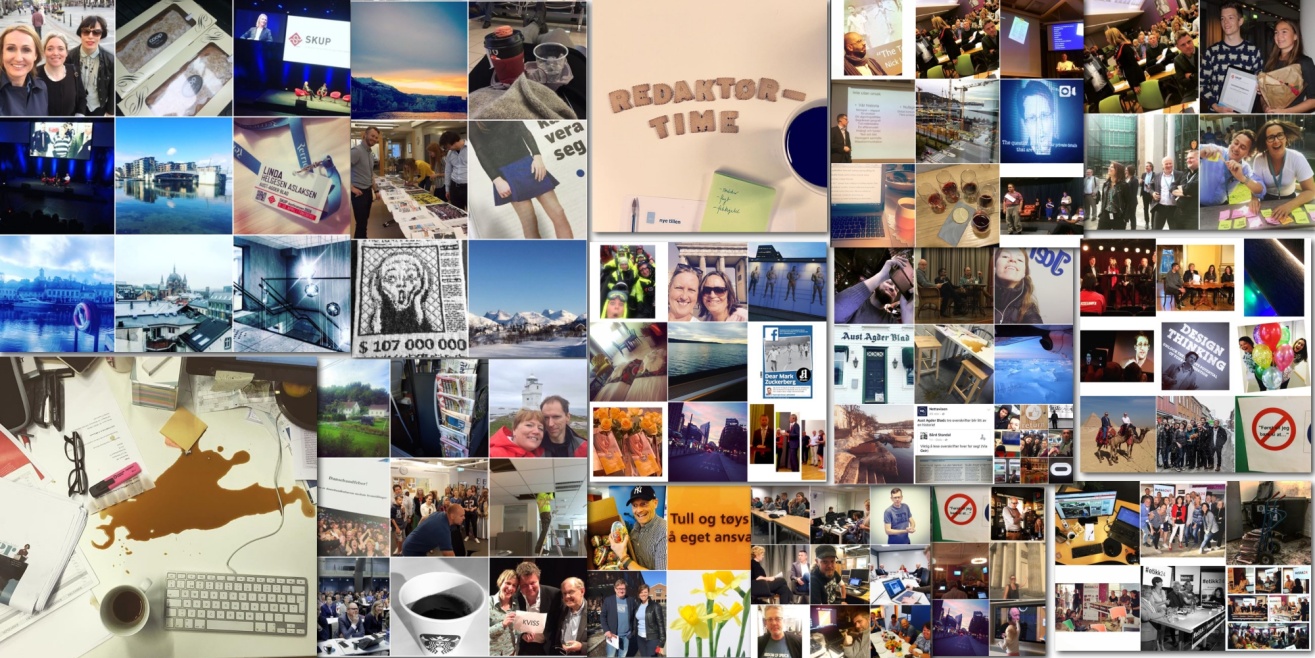 Redaktørliv2.0 - #journalistikk2020Handlingsplan for Norsk Redaktørforening 2017-2019Vedtatt på NRs landsmøte i Trondheim 13. juni 2017De redaktørstyrte mediene har i årtier hatt rollen som samfunnets leirbål. Vi har – hver for oss og i felleskap – samlet befolkningen og lyst opp samfunnslandskapet rundt oss. Nå blir de redaktørstyrte medienes rolle utfordret. Vi er på vei mot en mer fragmentert offentlighet, med en polarisert, algoritmestyrt debatt. Dette skjer samtidig som nyhetstempoet og utviklingstakten øker, nye plattformer skaper nye krav til presentasjon, innhold og kompetanse og nye inntektsmodeller må utvikles. I møtet med alle disse endringene er det et stort behov for en løpende utvikling av journalistikken. Samtidig må vi hegne om uavhengigheten, kildekritikken og det øvrige presseetiske rammeverket.

Norske redaktører har aldri vært mer kompetente, men kompetansebehovene har heller aldri vært større. 
Internasjonalt ser vi alvorlige trusler mot pressefriheten. Også i Norge utfordres demokratiets viktige prinsipper om åpenhet og innsyn. Mange byråkrater og politikere vil helst være i fred – skjermet fra kritiske spørsmål fra journalister og diskusjon blant velgerne. Og stadig mer informasjon blir styrt og tilrettelagt i egne kanaler der omdømmetenkningen dominerer.

Redaktørrollen er mer krevende og mer sammensatt enn tidligere. Samtidig opplever mange den som viktigere og mer meningsfylt enn noe gang før. For når journalistikken er under press, når de presseetiske idealene blir utfordret, når vår felles offentlige samtale er i endring – så øker viktigheten av å synliggjøre den frie og uavhengige journalistikken, den selvstendige og kompetente redaktøren og ytringsfrihetens helt sentrale rolle i et velfungerende demokrati.HOVEDMÅL I PERIODEN:Norsk Redaktørforening skal jobbe for at den enkelte redaktør får best mulige rammer til å foreta frie, selvstendige og kompetente redaksjonelle valg.Norsk Redaktørforening skal bidra til å peke ut retningen for journalistikken fram mot 2020.Norsk Redaktørforening skal kjempe for økt innsyn i samfunnet og fremheve betydningen av åpenhet og transparens om journalistiske metoder og valg.Vårt hovedoppdrag:Sikre full informasjons- og ytringsfrihet, gode rammevilkår for frie medier, bevare redaktørinstituttet, meningsmangfoldet og den uavhengige journalistikkenTILTAK:STYRKE REDAKTØRENForbedre NR KOMPETANSE - oppbygning, innhold, tilgjengelighet og design. Utvikle målrettede tilbud til mellomledere og eneledereUtarbeide en STARTPAKKE for ferske redaktører med de beste verktøyene for uavhengig redaktørstyringUtvikle HOTLINE-funksjonen og ta i bruk nye metoder for kontakt med og veiledning av medlemmene Jobbe for å få vedtatt en MEDIEANSVARSLOV med et styrket og teknologinøytralt redaktøransvar, en avgrensning av ansvaret for brukergenerert innhold og et styrket kildevernUtrede styrker og svakheter ved ulike LEDERMODELLER JOURNALISTIKKEN FRAM MOT 2020SLIK GJØR VI DET. Samle og tilgjengeliggjøre den beste journalistikken for deling. Hente inspirasjon fra andre områder for å bidra til fornyelse av journalistikken. Skape de viktigste MØTEPLASSENE for kompetansebygging og kunnskapsdeling for norske redaktører. Utarbeide flere VEILEDERE innen etikk og redaksjonell praksis - og gjøre veilederne mer tilgjengeligeBidra til økt kunnskap om bruk av MINNELIG ORDNING ved PFU-klager.Jobbe for fornyelse av ordlyden i REDAKTØRPLAKATEN og de veiledende normene3. ØKT INNSYN OG ÅPENHETArbeide for å styrke det juridiske og praktiske VERNET AV VARSLERE og synliggjøre betydningen av økt ytringsfrihet for offentlig ansatte og folkevalgteGjennom Pressens Offentlighetsutvalg bidra til bedre VERKTØY og økt kompetanse om innsyn og åpenhet Oppmuntre redaktører og journalister til ØKT ÅPENHET rundt journalistiske metoder og valg bidra til økt kunnskap om Redaktørplakaten og presseetikken utenfor mediebransjen LØPENDE VIRKSOMHETGi god service til medlemmene og opptre som rådgivere for redaktører i konflikterGjennomføre undersøkelse av lønns- og arbeidsvilkårJobbe aktivt for endring i lovverk som styrker innsyn og kildevernArbeide for opphevelse av forbudet mot politisk tv-reklameArbeide for internasjonal regel- og rettsutvikling som verner og styrker ytringsfrihetenBidra til bygging av internasjonale redaktørnettverkSørge for at NR er en synlig aktør i alle deler av medielandskapet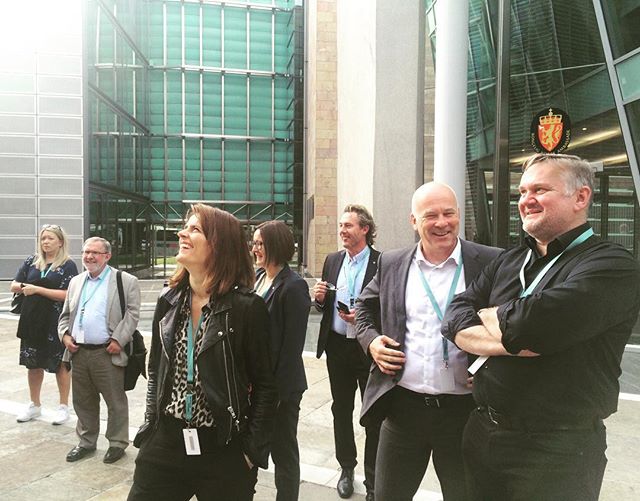 TiltakKonkretiseringStatusStartKostn 2017Kostn 20181.STYRKE REDAKTØREN1a) Forbedre NR Kompetanse –oppbygning, innhold, tilgjengelighet og design. Utvikle målrettede tilbud til mellomledere og eneledere- Behov for å utvikle veier til kompetansepåfyll utover klassiske kurs. En løsning er å teste ut ulike løsninger – tilby en kombinasjon av kortere kurs, webinar, korte mobilvideoer, veiledere.- Utvikle nye kompetansetilbud til mellomledere og eneledere i samarbeid med andre (ulike utdanningsinstitusjoner, mediekonserner, andre  medieorg.)- Må sees i kombinasjon med 1b)- Har streamet 4 kurs med positiv tilbakemelding fra deltakerne. Mulighet for å tilby opptak i etterkant.- Har fornyet kræsjkurs- Jobber med forslag til ny kompetansepakke 2018Våren 201730.000 kr er brukt til forsøk på streaming av fire kurs i 2017 (noe refunderes av kursavgift)Må påregne økte kostnader dersom kurspris fortsatt skal ligge lavt.Mulighet for nye inntekter fra fjernkursdeltakere samt mulig å søke midler f eks fra STUP1b) Utarbeide en startpakke for ferske redaktører med de beste verktøyene for uavhengig redaktørstyring.- Fornye materiell til nye medlemmer- Utvikle velkomstseminaret- Utarbeide nytt tilbud for oppfølging av ferske redaktører – herunder vurdere innføring av mentorordning- Koble NR Kompetanse (se 1a) særlig mot ferske redaktører.- Må sees i sammenheng med hvordan NR-medlemskap tilbys på nored.no, i verving.- Involvere regionforeningene i større grad.- Undersøkelse vinter 2017/2018 (se også punkt 1c)- Kontinuerlig fornyelse av skriftlig velkomstinformasjon til nye medlemmerHøsten 2017Ingen spesielleInnholdet vil avgjøre prisnivå på startpakken1c) Utvikle hotline-funksjonen og ta i bruk nye metoder for kontakt med og veiledning av medlemmene- Analysere bruk av hotline. Hvem er det som ikke bruker denne tjenesten?- Utarbeide korte videosnutter med råd på særlige problemområder – f eks identifisering, opphavsrett, innsyn- Planlegger undersøkelse blant medlemmene med nye medlemmer som fokusgruppe-Tydeligere markedsføring gjør at hotline-funksjonen er mer brukt enn noen gangVinteren 2017/2018Ingen spesielleEkstra utgifter vil påløpe hvis hotline skal inkludere nye audiovisuelle tilbud1d) Jobbe med å få vedtatt en medieansvarslov med et styrket og teknologinøytralt redaktøransvar, en avgrensning av ansvaret for brukergenerert innhold og et styrket kildevern- Innebærer ny runde med ”opplæring” av medlemmene i Familie- og kulturkomiteen og oppfølging overfor politisk ledelse i kulturdept.- Utarbeide nytt forslag til lovtekst med utgangspunkt i tidligere forslag fra Nils Øy- 17. jan 2017 ba Stortinget  regjeringen utrede lov om medieansvar.- Medieorganisasjonene har invitert Stortingets nye Familie- og kulturkomite til møte der dette er et av temaene.- Sekretariatet følger opp dette overfor politisk ledelse i KUDPågårIngen spesielleIngen spesielle 1e) Utrede styrker og svakheter ved ulike ledermodeller.Mulighet for samarbeid om en undersøkelse på dette området – f. eks med NTNU Gjøvik som har medieledelse som satsingsområdeVår 2018Ingen Evt kostnader knyttet til et samarbeid og en evt undersøkelse TiltakKonkretiseringStatusStartKostn 2017Kostn 20182.JOURNALISTIKKEN FRAM MOT 20202a) Slik gjør vi det. Samle og tilgjengeliggjøre den beste journalistikken for deling. Hente inspirasjon fra andre områder for å bidra til fornyelse av journalistikken- Vurdere å utvide Midtnorsk Redaktørprogram til tilbud for alle medlemmene knyttet opp mot NR Kompetanse- I større grad legge til rette for at flere eksempler kan deles i forbindelse med konferanser, samlinger for regionforeningene etc- Redigere opptak fra høst- og vårmøter slik at alle eksemplene kan tilgjengeliggjøres bedre og inngå i idebank- Slik gjør vi det som egen del av redaksjonell årsrapport - Erfaringsutveksling med Midtnorsk Redaktørprogram på vårmøtet juni 2017. Følges opp vinteren 2017/2018- Slik gjør vi det-sesjoner på alle høst- og vårmøter. På høstmøtet 2017 deltar også teknologibedrifter fra Media City - Sekretariatet er hyppig deltakere i juryer, arbeid som bidrar til å skaffe oversiktVår 2017Økte utgifter knyttet til redigering av opptak fra høst- og vårmøterEn evt utvidelse av Midtnorsk Redaktørprogram vil kreve ekstra midler. MR fikk bla støtte fra STUP2b) Skape de viktigste møteplassene for kompetansebygging og kunnskapsdeling for norske redaktører- Vurdere nye samarbeidsformer med andre medieorganisasjoner (LLA og Fagpressen f eks) samt teknologi- og forskningsinstitusjoner- Arbeide for å få etablert et ”Medienes hus” sammen med de øvrige medieorganisasjonene.- Rendyrke høstmøtet som redaktørmøteplass- Finne ut hvilke møteplasser NR-medlemmene savner jfr redaktørundersøkelse vinteren 2017/2018- Gi en bedre samlet oversikt over hvilke møteplasser NR kan tilby for medlemmene- Styrke samhandling med største aktører/konserner for å unngå kollisjoner- Bedre tilgjengeliggjøring av rapporter fra mottakere av stipender fra NRs vederlagsfond- Stadig tettere samarbeid mellom medieorganisasjonene i bransjerådet, ved felles høringsuttalelser, felles politiske utspill og gjennom planleggingen av Medienes husVinter 2018Ingen spesielleIngen spesielle utover utgifter til planlegging av Medienes Hus2c) Utarbeide flere veiledere innen etikk og redaksjonell praksis – og gjøre veilederne mer tilgjengelige- Målet er at NR skal utarbeide veiledere knyttet opp mot de ulike delene av VVP og offentlighetsområdet- Planlegger veileder om minnelig ordning, sletting på nett og digitalt kildevern - Utarbeide veiledere der audiovisuelle virkemidler tas i bruk. - Revidere veiledere som tidligere var knyttet opp mot NP (4.14 og selvmord)- Veileder om nettdebatt presenteres på OR-frokostmøte 25. oktober og på Svarte Natta 11. november Høst 2017Ingen spesielleVeiledere med bruk av audiovisuelle virkemidler vil kreve noen utgifterBistand fra  eksterne vil kunne kreve honorar2d) Bidra til økt kunnskap om bruk av minnelig ordning ved PFU-klager.– Planlegger veileder om minnelig ordning (jfr 2c)- Generelt etikkarbeid: Gjenopplive 4.14-skvadronen i ny form– Minnelig ordning tatt inn som tema i NR kompetanse og på vårmøtet 2017PågårIngen spesielle utover honorar til Bernt OlufsenSe 2c)2e) Jobbe for fornyelse av ordlyden i Redaktørplakaten og de veiledende normene- Jobbe frem en tekst som ivaretar de prinsipielle føringene, men som er tilpasset en moderne medievirkelighet og ulike organiseringer av mediehusene.- Fornye plakatens og redaktørseglets visuelle utrykk– Første kontakt opp mot MBL ble tatt i forrige periodePågårIngen spesielleEvt knyttet til visuelt uttrykkTiltakKonkretiseringStatusStartKostn 2017Kostn 20183.ØKT INNSYN OG ÅPENHET3a) Arbeide for å styrke det juridiske og praktiske vernet av varslere og synliggjøre betydningen av økt ytringsfrihet for offentlig ansatte og folkevalgte- NRs generalsekretær er medlem av et regjeringsoppnevnt utvalg som skal vurdere varslerreglene. I den forbindelse blir det fremmet flere forslag, og det kan være aktuelt å foreslå å plassere varslerreglene i en egen lov.– NR representert i regjeringsoppnevnt ekspertgruppe som avgir innstilling i mars 2018PågårIngen spesielleIngen spesielle3b) Gjennom Pressens Offentlighetsutvalg bidra til bedre verktøy og økt kompetanse om innsyn og åpenhet - Ta initiativ til forbedret veiledning på innsynsområdet via offentlighetsutvalget- Utarbeide oppskrift på hvordan mediene kan sjekke status for innsyn og åpenhet i kommunene- Offentlighetsutvalget jobber høsten 2017 med et prosjekt med sikte på å sammenligne innsynsstatus i samtlige norske kommuner.Vinteren 2018Ingen spesielleLøpende arbeid og forpliktelser – hele periodenMerknaderGi god service til medlemmene og opptre som rådgivere for redaktører i konflikterGjennomføre undersøkelse av lønns- og arbeidsvilkårJobbe aktivt for endring i lovverk som styrker innsyn og kildevernArbeide for opphevelse av forbudet mot politisk tv-reklameArbeide for internasjonal regel- og rettsutvikling som verner og styrker ytringsfrihetenBidra til bygging av internasjonale redaktørnettverkSørge for at NR er en synlig aktør i alle deler av medielandskapet- Neste lønnsundersøkelse høsten 2018